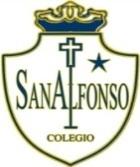 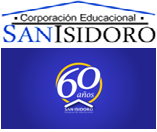 Trabajo individual Nivel: 3° Medio ContabilidadContabilización de Operaciones Comerciales COCINSTRUCCIONES:El trabajo deberá estar escrito a mano o a computador (letra arial 11, interlineado sencillo)Contener una portada (membrete e insignia del colegio, nombre trabajo, datos del estudiante)IntroducciónÍndiceDesarrollo del trabajoConclusiónRealizar un Diccionario Contable, definiendo cada una de las palabras que se detallan a continuación (Considerar que la definición debe estar orientada al área contable). No olvide que debe ordenar las palabras alfabéticamente para que cumpla la función de ser un diccionario.Actividad EconómicaProceso ContableInformación ContablePlan de CuentasEcuación del InventarioInventario InicialActivoActivo fijoActivo CirculantePasivo Pasivo CirculantePasivo a largo plazoPatrimonioCapitalObligaciones tributariasRecursos ObligacionesObligaciones con tercerosPerdidasGananciasPatrimonio inicialCuentasTratamiento de cuentasDebeHaberDébitosCréditosCargar AbonarSaldo de CuentaUtilidad del ejercicioPerdida del ejercicioSaldo acreedorSaldo deudorManual de cuentasRetencionesGastosIngresosTransaccionesComprobantes ContablesLibros ContablesGlosaRegistro cronológicoTributariaFinancieraEstadísticasCostosCiclo contableNICNIIF